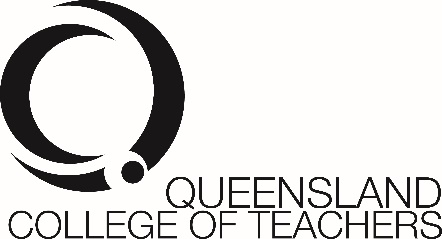 QCT Board Meeting 21 October 2022:Outcomes summaryAt the seventh meeting of its new three-year term, the Board:engaged with the Minister of Education Grace Grace about national and state teacher workforce priorities that are relevant to QCT’s teacher regulatory workprovided feedback on a draft QCT Strategic Plan 2023 – 2026 to finalise for stakeholder consultation supported the direction taken in the revision of the QCT Risk Management Framework used for reporting on the corporate risk registerdiscussed considerations to provide direction for the future implementation of the Certification function by the QCT 